优抚先进表彰事项办理服务指南一、实施机关博湖县退役军人事务局二、实施依据 【法规】《军人抚恤优待条例》(2004年8月1日中华人民共和国国务院、中华人民共和国中央军事委员会令第413号公布，2004年10月1日起实施，2019年3月2日《国务院关于修改部分行政法规的决定》第二次修订) 第六条：各级人民政府对在军人抚恤优待工作中作出显著成绩的单位和个人，给予表彰和奖励。三、受理条件    负责对行政区域内在军人抚恤优待工作中表现突出的单位、个人的表彰。四、办理材料    1.单位和个人先进材料五、办理流程图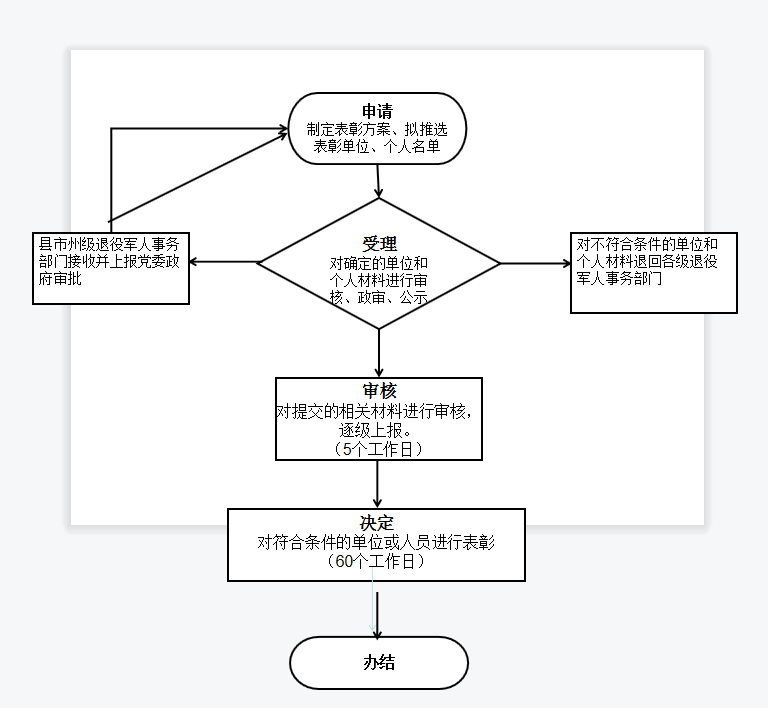 六、办理时限    无法定办结时限七、收费标准    不收费八、办理地址：博湖县综合中心一楼左边退役军人事务局综合业务科办公室    联系电话：0996-6929513九、办理时间：星期一至星期五（法定节假日除外）    上午10：00-13：30  下午：16：00-19：30十、常见问题：无